2019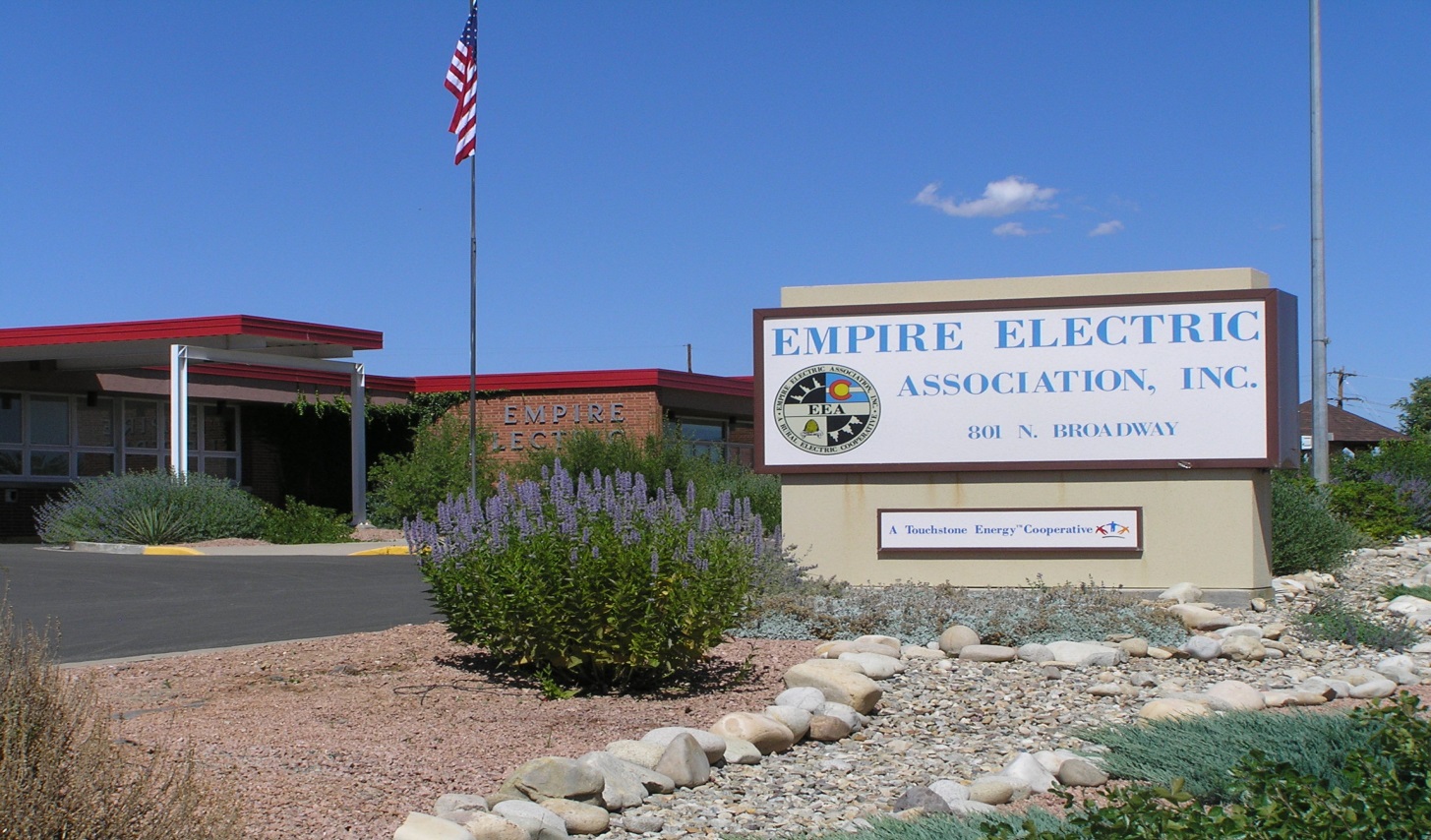 Personal Information (Please Print Clearly)I understand that upon employment, proof of legal right to work in the  and completion of I-9 form will be required.If you have ever worked under or earned degrees under another name, please list below:Position DesiredEmpire Electric Association, Inc. is an equal opportunity employer and recruits, advertises, employs, promotes, transfers, disciplines, and discharges without regard to race, color, religion, national origin, age, sex, sexual orientation, gender identity, marital status, ancestry, physical or mental disability, or veteran status.Education and TrainingIndicate Last Level of Education CompletedEmployment History (Please Print Clearly)PLEASE COMPLETE EVEN IF ATTACHING YOUR RESUME.List your last three employers with the most recent first.Professional References (Please list only references that we may contact at this time)AffidavitNonbinding Application and Interview Process: I understand that this application will be reviewed, but nothing in this application or any other documents or in the employment evaluation process shall be construed as either an offer or contract of employment or an obligation on the part of Empire Electric Association, Inc. to provide any benefit to me.Employment-At-Will: I understand that my employment and compensation can be terminated with or without cause, and with or without notice, at any time, at the option of either Empire Electric Association, Inc. or myself. I hereby declare that my statements on this application and on my resume or documents provided by me to Empire Electric Association, Inc., are true and correct to the best of my knowledge. I acknowledge and agree that providing any false information may result in a decision not to hire me, or if hired, may result in the termination of my employment. I also authorize investigation of these statements. This investigation may include employment history, reasons for leaving previous employers, criminal record, credit record, driving record, social security number investigation, interviewing references provided, and degree/certificate verification. I hereby release Empire Electric Association, Inc. from all liability for any damages resulting from the information obtained. This application shall be considered active for a period of time not to exceed 180 days.Last NameLast NameLast NameLast NameFirst NameFirst NameFirst NameFirst NameFirst NameFirst NameMiddle NameMiddle NameMiddle NameStreet AddressStreet AddressStreet AddressCityStateZip CodePrevious address if less than 5 years at current addressPrevious address if less than 5 years at current addressPrevious address if less than 5 years at current addressPrevious address if less than 5 years at current addressPrevious address if less than 5 years at current addressHome PhoneHome PhoneWork PhoneWork PhoneWork PhoneFaxE-MailE-MailCan you show eligibility to work in the United States?YesNoAre you over 18 years of age?YesNoDo you have a valid driver’s license?YesNoLicense #ExpiresDo you have a valid Commercial Driver’s License (CDL)?YesNoLicense #ExpiresCan you travel if the position requires travel?YesNoLast NameFirst NameMiddle NamePosition Applied forHow did you learn of this vacancy?How did you learn of this vacancy?How did you learn of this vacancy?Desired Salary (Annual) $Desired Salary (Annual) $Date AvailableCan you perform all of the essential functions of this job with or without accommodation?YesNoHave you previously been employed by Empire Electric Association, Inc or another electric cooperatives?YesNoIf yes, indicate position, department, and dates:rDo you have any relatives employed at Empire Electric Assn., Inc?YesNoIf Yes, who?High School1234College or University12341234Type of EducationName and Location ( City, State, Country)GPADid you graduate?Major and MinorDegree EarnedProfessional certifications and licenses (such as CPA, NASD series 6):Professional certifications and licenses (such as CPA, NASD series 6):Professional certifications and licenses (such as CPA, NASD series 6):Computer skills (software programs, hardware, operating systems):Computer skills (software programs, hardware, operating systems):Other skills or experience that are pertinent to the job applied for:If you are currently employed, may we contact your employer?YesNoPrevious EmployerPrevious EmployerDates Employed—FromDates Employed—FromDates Employed—FromToMonth/YearMonth/YearMonth/YearMonth/YearMonth/YearMonth/YearStarting SalaryEnding SalaryEnding SalaryEnding SalaryEnding SalaryContact’s Phone Number NumberNumberNumbePhoneContact’s Phone Number NumberNumberNumbePhoneContact’s Phone Number NumberNumberNumbePhoneAddressAddressSupervisor’s NameSupervisor’s NameSupervisor’s Job TitleSupervisor’s Job TitleSupervisor’s Job TitleSupervisor’s Job TitleSupervisor’s Job TitleYour Job TitleYour DutiesYour DutiesYour DutiesReason for leavingReason for leavingPrevious EmployerPrevious EmployerDates Employed—FromDates Employed—FromDates Employed—FromToMonth/YearMonth/YearMonth/YearMonth/YearMonth/YearMonth/YearStarting SalaryEnding SalaryEnding SalaryEnding SalaryEnding SalaryContact’s Phone Number NumberNumberNumbePhoneContact’s Phone Number NumberNumberNumbePhoneContact’s Phone Number NumberNumberNumbePhoneAddressAddressSupervisor’s NameSupervisor’s NameSupervisor’s Job TitleSupervisor’s Job TitleSupervisor’s Job TitleSupervisor’s Job TitleSupervisor’s Job TitleYour Job TitleYour DutiesYour DutiesYour DutiesReason for leavingReason for leavingPrevious Employer:Previous Employer:Dates Employed—FromDates Employed—FromDates Employed—FromToMonth/YearMonth/YearMonth/YearMonth/YearMonth/YearMonth/YearStarting SalaryEnding SalaryEnding SalaryEnding SalaryEnding SalaryContact’s Phone Number NumberNumberNumbePhoneContact’s Phone Number NumberNumberNumbePhoneContact’s Phone Number NumberNumberNumbePhoneAddressAddressSupervisor’s NameSupervisor’s NameSupervisor’s Job TitleSupervisor’s Job TitleSupervisor’s Job TitleSupervisor’s Job TitleSupervisor’s Job TitleYour Job TitleYour DutiesYour DutiesYour DutiesReason for leavingReason for leavingNameTitleCompanyCompanyPhone NumberPhone NumberHomeHomeWorkWorkHomeHomeWorkWorkHomeHomeWorkWorkAPPLICANT’S SIGNATURE